ИТОГОВАЯ КОМПЛЕКСНАЯ ДИАГНОСТИЧЕСКАЯ РАБОТА ЗА 1 КЛАССВариант-1Задание 1. Прочитай текст.Май         Грянул весёлый майский гром - всему живому языки развязал. Хлынули потоки звуков и затопили лес. Зазвучало всё, что может звучать.Бормочут хмурые молчаливые совы. Трусливые зайцы покрикивают бесстрашно и громко. А в лужах лягушки ворочаются и блаженно урчат.Полон лес криков, свистов, стуков и песен. Одни песенки прилетели в лес вместе с перелётными птицами из дальних стран. Другие родились здесь же, в лесу. Встретились песенки после долгой разлуки. Звенятот радостиот зари до зари. (по Н. Сладкову)Задание 2. Найди и спиши пятое предложение. Проверь. Если надо, исправь.____________________________________________________________________________________________________________________________________________________________________________________________________________________________________________________________________________________________________________________________________________________________Задание 3. Выпиши из второго предложения слова, в которых три слога.____________________________________________________________________________________________________________________Задание 4. Сравни размеры животных. Определи, кто всех длиннее.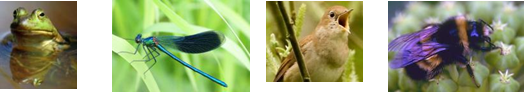 лягушка                         стрекоза                              соловей                      шмель10 см                                 4см                                     16см                             2смОтвет: Самое длинное животное ________________.Задание 5.Найди и спиши слово, выделенное в тексте жирным шрифтом. Подчеркни в этом слове буквы мягких согласных звуков. Запиши, сколько в этом слове: слогов, звуков и букв.________________Задание 6. Отметь значком , кто из живых существ умеет плавать и прыгать.Задание 7. Соедини слова, противоположные по значению из столбиков.            Весёлый                               Храбрый          Трусливый                           Болтливый          Молчаливый                        Пасмурный          Ясный                                   ГрустныйЗадание 8. Объясни значение предложения  «Майский гром - всему живому языки развязал».________________________________________________________________________________________Задание 9. Найди на рисунках объекты природы и соедини их стрелками с соответствующим словом-понятием.Задание 10. За день лягушка может поймать 5 мух. Ребята составили две разные задачи, которые решаются одинаково: 5 + 5 = ?. Какие задачи составили ребята? Отметь их значком . Запиши ответ.ИТОГОВАЯ КОМПЛЕКСНАЯ ДИАГНОСТИЧЕСКАЯ РАБОТА ЗА 1 КЛАССВариант-2Задание 1. Прочитай текст.Май         Грянул весёлый майский гром - всему живому языки развязал. Хлынули потоки звуков и затопили лес. Зазвучало всё, что может звучать.Бормочут хмурые молчаливые совы. Трусливые зайцы покрикивают бесстрашно и громко. А в лужах лягушки ворочаются и блаженно урчат.Полон лес криков, свистов, стуков и песен. Одни песенки прилетели в лес вместе с перелётными птицами из дальних стран. Другие родились здесь же, в лесу. Встретились песенки после долгой разлуки. Звенятот радостиот зари до зари. (по Н. Сладкову)Задание 2. Найди и спиши четвёртое предложение. Проверь. Если надо, исправь.____________________________________________________________________________________________________________________________________________________________________________________________________________________________________________________________________________________________________________________________________________________________Задание 3. Выпиши из первого предложения слова, в которых два слога.____________________________________________________________________________________________________________________Задание 4. Сравни размеры животных. Определи, кто всех короче.    сова                              дятел                  лягушка                  заяц                 4дм                                3дм                      1дм                        6дм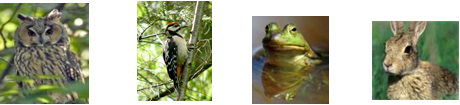 Ответ:	Самое короткое животное ________________.Задание 5. Найди и спиши слово, выделенное в тексте жирным шрифтом.Подчеркни в этом слове буквы мягких согласных звуков. Запиши, сколько в этом слове: слогов, букв и  звуков.________________Задание 6. Отметь значком , кто из живых существ умеет и прыгать, и бегать.Задание 7.Соедини слова, близкие по значению из столбиков.            Бесстрашный                    Полился          Трусливый                        Храбрый           Хлынул                             Бубнят                                                                                              Бормочут                           ПугливыйЗадание 8. Объясни значение предложения  «Звенят от радости песенки от зари до зари»._____________________________________________________________________________________________Задание 9. Найди на рисунках объекты природы и соедини их стрелками с соответствующим словом-понятием.Задание 10. За день сова может поймать 4 мыши. Ребята составили две разные задачи, которые решаются одинаково: 4 + 4 = ?. Какие задачи составили ребята? Отметь их значком . Запиши ответ.Ключи для проверки работыВариант-1Задание 2. Проверяет умение находить предложение в тексте и списывать его.Ответ: Трусливые зайцы покрикивают бесстрашно и громко.0 – не приступил, списал другие предложения1 – списал с 3 и более ошибками2 - списал с 1-2 ошибками3 - выполнил верноЗадание 3. Проверяет умение находить слова с тремя слогами.Ответ:Хлынули, потоки.0 – выполнил неверно2 – выполнил верноЗадание 4. Проверяет умение определять размер животных.Ответ:соловей0 – выполнил неверно1 – выполнил верноЗадание 5. Проверяет умение находить выделенное слово в тексте, подчеркивать мягкие согласные и определять количество букв, звуков и слогов.Ответ:лягушки – 6б, 6зв, 3сл.0 – выполнил неверно1-выписал только слово2-выписал слово, подчеркнул мягкие согласные3 – выполнил верноЗадание 6. Проверяет умение выделять животное по действию.Ответ: В0 – выполнил неверно1 – выполнил верноЗадание 7. Проверяет умение подбирать антонимы.Ответ:весёлый- грустный, трусливый-храбрый, молчаливый-болтливый, ясный-пасмурный.0 – не приступил к выполнению задания1 - выполнил частично2 – выполнил верноЗадание 8. Проверяет умение значение предложения  «Майский гром - всему живому языки развязал».Ответ:после дождя появляется много разных звуков.0 – выполнил неверно1 – выполнил верноЗадание 9. Проверяет умение делить слова на живую и неживую природу и приводить примеры.Ответ:живая-ромашка, лягушка;   неживая - солнце, избушка.0 – не приступил1 – выполнил частично2 -  выполнил верноЗадание 10. Проверяет  умение решать задачи.Ответ: А, В0 – не приступил к выполнению задания или выполнил неверно1 – выполнил с 1 ошибкой2 – выполнил без ошибокВариант-2Задание 2. Проверяет умение находить предложение в тексте и списывать его.Ответ:Бормочут хмурые молчаливые совы.0 – не приступил, списал другие предложения1 – списал с 3 и более ошибками2 - списал с 1-2 ошибками3 - выполнил верноЗадание 3. Проверяет умение находить слова с двумя слогами.Ответ:Грянул, майский, всему.0 – выполнил неверно2 – выполнил верноЗадание 4. Проверяет умение определять размер животных.Ответ:лягушка0 – выполнил неверно1 – выполнил верноЗадание 5. Проверяет умение находить выделенное слово в тексте, подчеркивать мягкие согласные и определять количество букв, звуков и слогов.Ответ:песенки– 7б, 7зв, 3сл.0 – выполнил неверно1-выписал только слово2-выписал слово, подчеркнул мягкие согласные3 – выполнил верноЗадание 6. Проверяет умение выделять животное по действию.Ответ: В0 – выполнил неверно1 – выполнил верноЗадание 7. Проверяет умение подбирать синонимы.Ответ: бесстрашный -храбрый,трусливый-пугливый, хлынули-полились, бормочут-бубнят.0 – не приступил к выполнению задания1 - выполнил частично2 – выполнил верноЗадание 8. Проверяет умение значение предложения  «Звенят от радости песенки от зари до зари».Ответ:песенки звучат.0 – выполнил неверно1 – выполнил верноЗадание 9. Проверяет умение делить слова на живую и неживую природу и приводить примеры.Ответ:живая-береза, сова;   неживая - облака, избушка.0 – не приступил1 – выполнил частично2 -  выполнил верноЗадание 10. Проверяет  умение решать задачи.Ответ: А, В0 – не приступил к выполнению задания или выполнил неверно1 – выполнил с 1 ошибкой2 – выполнил без ошибокА.Заяц.В.Лягушка.Б.Кузнечик.Г.Соловей.Напишисвое слово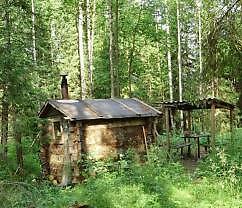 избушкаНеживая природа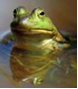  лягушкаНапишисвое словоЖивая природа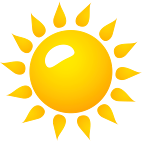 солнце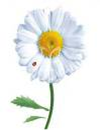 ромашкаА.Сколько мух поймают за день две лягушки?Ответ: ____ мух.Б.Сколько мух поймает одна лягушка за два дня?Ответ: ____ мух.В.Сколько всего мух поймают лягушки?Ответ: ____ мух.А.Кузнечик.В.Лягушка.Б.Заяц.Г.Соловей.Напишисвое словооблака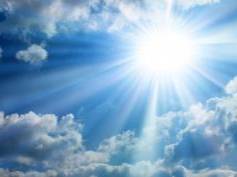 Неживая природа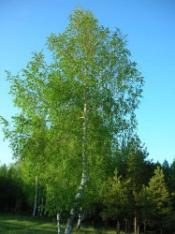 берёзаНапишисвое словоЖивая природаизбушка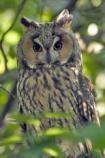 соваА.Сколько мышей поймают за день две совы?Ответ: ____ мышей.Б.Сколько мышей поймают совы?Ответ: ____  мышей.В.Сколько мышей поймает одна сова за два дня?Ответ: ____ мышей.